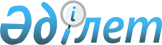 О мерах по дальнейшему совершенствованию системы государственного управления Республики КазахстанУказ Президента Республики Казахстан от 28 августа 2002 года N 931.
      В соответствии с подпунктом 3) статьи 44 Конституции Республики Казахстан, подпунктом 9) статьи 19 Конституционного закона Республики Казахстан "О Президенте Республики Казахстан", пунктом 2 статьи 22 и пунктом 1 статьи 23 Конституционного закона Республики Казахстан "О Правительстве Республики Казахстан" постановляю: 
      1. Реорганизовать: 
      1) Министерство экономики и торговли Республики Казахстан путем его разделения на Министерство экономики и бюджетного планирования Республики Казахстан и Министерство индустрии и торговли Республики Казахстан с передачей ему функций и полномочий в области управления промышленностью, строительством и торговлей, стандартизации, метрологии и сертификации; 
      2) Министерство природных ресурсов и охраны окружающей среды Республики Казахстан путем его преобразования в Министерство охраны окружающей среды Республики Казахстан с передачей Министерству сельского хозяйства Республики Казахстан функций и полномочий в области управления водными ресурсами, лесного, рыбного и охотничьего хозяйства; 
      3) Министерство энергетики и минеральных ресурсов Республики Казахстан с передачей функций и полномочий: по управлению промышленностью - Министерству индустрии и торговли Республики Казахстан (за исключением функций и полномочий в области топливно-энергетической промышленности и недропользования); в области аэрокосмической деятельности - Министерству транспорта и коммуникаций Республики Казахстан; 
      4) Министерство финансов Республики Казахстан путем его разделения на Министерство финансов Республики Казахстан и Агентство Республики Казахстан по государственным закупкам с передачей функций и полномочий в области бюджетного планирования Министерству экономики и бюджетного планирования Республики Казахстан; 
      5) Министерство государственных доходов Республики Казахстан путем его присоединения к Министерству финансов Республики Казахстан с передачей функций и полномочий в области планирования государственных доходов Министерству экономики и бюджетного планирования Республики Казахстан; таможенного дела - Агентству таможенного контроля Республики Казахстан; 
      6) Министерство иностранных дел Республики Казахстан с передачей функций и полномочий в области государственной поддержки прямых инвестиций Министерству индустрии и торговли Республики Казахстан; 
      7) Агентство Республики Казахстан по регулированию естественных монополий, защите конкуренции и поддержке малого бизнеса путем его преобразования в Агентство Республики Казахстан по регулированию естественных монополий и защите конкуренции с передачей функций и полномочий в области поддержки малого бизнеса Министерству индустрии и торговли Республики Казахстан;
      8) Агентство по стратегическому планированию Республики Казахстан путем его присоединения к Министерству экономики и бюджетного планирования Республики Казахстан; 
      9) Агентство Республики Казахстан по защите государственных секретов путем его присоединения к Канцелярии Премьер-Министра Республики Казахстан. 
      2. Образовать Агентство таможенного контроля Республики Казахстан как центральный исполнительный орган, не входящий в состав Правительства. 
      3. Правительству Республики Казахстан: 
      1) обеспечить образование: 
      Комитета внутренних войск Министерства внутренних дел Республики Казахстан; 
      Комитета торговли Министерства индустрии и торговли Республики Казахстан; 
      Комитета по поддержке малого бизнеса Министерства индустрии и торговли Республики Казахстан;
      Комитета по инвестициям Министерства индустрии и торговли Республики Казахстан; 
      Комитета по делам строительства Министерства индустрии и торговли Республики Казахстан; 
      Комитета оборонной промышленности Министерства индустрии и торговли Республики Казахстан; 
      Комитета по стандартизации, метрологии и сертификации Министерства индустрии и торговли Республики Казахстан; 
      Комитета по водным ресурсам Министерства сельского хозяйства Республики Казахстан; 
      Комитета лесного, рыбного и охотничьего хозяйства Министерства сельского хозяйства Республики Казахстан; 
      Аэрокосмического комитета Министерства транспорта и коммуникаций Республики Казахстан;
      Налогового комитета Министерства финансов Республики Казахстан; 
      Комитета по работе с несостоятельными должниками Министерства финансов Республики Казахстан; 
      2) упразднить: 
      Комитет дорожной полиции Министерства внутренних дел Республики Казахстан; 
      Главное управление Командующего внутренними войсками Министерства внутренних дел Республики Казахстан; 
      Комитет по государственному контролю над производством и оборотом подакцизной продукции Министерства государственных доходов Республики Казахстан; 
      Таможенный комитет Министерства государственных доходов Республики Казахстан; 
      Комитет охраны окружающей среды Министерства природных ресурсов и охраны окружающей среды Республики Казахстан; 
      Комитет по государственным закупкам Министерства финансов Республики Казахстан; 
      Комитет по антидемпинговому контролю Министерства экономики и торговли Республики Казахстан; 
      3) разработать и внести на рассмотрение Мажилиса Парламента Республики Казахстан проекты законов, вытекающие из требований настоящего Указа; 
      4) обеспечить перераспределение штатной численности реорганизуемых и упраздняемых государственных органов Республики Казахстан; 
      5) принять иные необходимые меры по реализации настоящего Указа. 
      4. В пункт 1 Указа Президента Республики Казахстан от 22 января 1999 года N 6 "О структуре Правительства Республики Казахстан" внести следующие изменения и дополнения: 
      исключить абзацы следующего содержания: 
      "Министерство государственных доходов Республики Казахстан"; 
      "Министерство природных ресурсов и охраны окружающей среды Республики Казахстан"; 
      "Министерство экономики и торговли Республики Казахстан"; 
      "Агентство Республики Казахстан по защите государственных секретов"; 
      "Агентство Республики Казахстан по регулированию естественных монополий, защите конкуренции и поддержке малого бизнеса"; 
      дополнить новыми абзацами следующего содержания: 
      "Министерство индустрии и торговли Республики Казахстан"; 
      "Министерство охраны окружающей среды Республики Казахстан"; 
      "Министерство экономики и бюджетного планирования Республики Казахстан"; 
      "Агентство Республики Казахстан по государственным закупкам"; 
      "Агентство Республики Казахстан по регулированию естественных монополий и защите конкуренции"; 
      "Агентство таможенного контроля Республики Казахстан". 
      5. Контроль за исполнением настоящего Указа возложить на Администрацию Президента Республики Казахстан. 
      6. Настоящий Указ вступает в силу со дня подписания. 
					© 2012. РГП на ПХВ «Институт законодательства и правовой информации Республики Казахстан» Министерства юстиции Республики Казахстан
				
Президент
Республики Казахстан